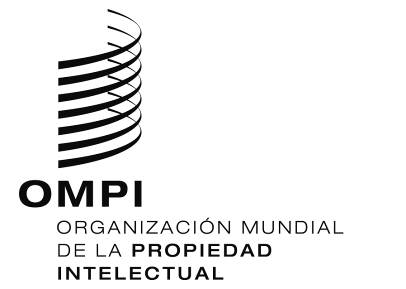 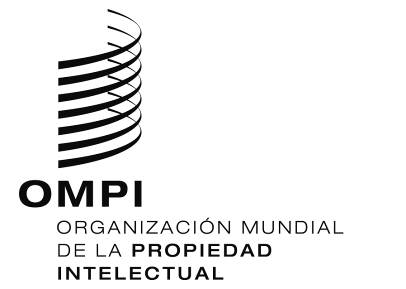 ANEXO GOBJECIÓN DEL DEMANDADO A LA NOTIFICACIÓN POR EL CENTRO DE LA AUSENCIA DE CONTESTACIÓN DEL DEMANDADOComo continuación a la notificación por el Centro de la OMPI de la ausencia de contestación del Demandado de […], el Demandado presenta la Objeción que figura abajo.La presente Objeción se presenta de conformidad con el párrafo B(3)(g) del Reglamento de Solución Alternativa de Controversias .eu (el “Reglamento ADR”) y el párrafo 8(c) del Reglamento Adicional de la Organización Mundial de la Propiedad Intelectual relativo al Reglamento de Solución Alternativa de Controversias .eu (“el Reglamento Adicional”).La presente Objeción se presenta por el Demandado [especificar las razones de la Objeción].Respetuosamente presentado,___________________[Nombre/Firma]Fecha: ______________	CENTRO
DE ARBITRAJE
Y MEDIACIÓN 